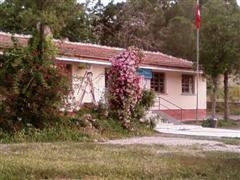 AKGEDİK’ LE MUTLUYUZAydınlık gelecekler için varız biz,Cahilliğe düşmanız, ilme rehberiz.Köyümüz, okulumuz her şeyimiz.Akgedik’ le mutluyuz, beraberiz.***Birlikte üzülürüz, birlikte güleriz,Üzüm, nar ve incir güzelliğimiz,Köyümüz, okulumuz her şeyimiz.Akgedik’ le mutluyuz, beraberiz.                                                                                Yazan: Serap GERDEN        *** Okul Şarkımızı besteleyip seslendirdikleri için Manisa Güzel Sanatlar Lisesi’nden  Arif Alakuş Hocamıza ve öğrencisine teşekkür ederiz.